CONSIDERACIONES GENERALES1. Definición de la Política Institucional de Gestión Documental y Archivos de la Municipalidad de Zaragoza.La política institucional de archivo de la Alcaldía Municipal de Zaragoza, es el conjunto de principios que rigen a la institución en la producción, manejo, resguardo y acceso de los documentos que producen todas las unidades organizativas de la municipalidad con la finalidad de crear un Sistema Institucional de Gestión Documental y Archivo.  (Conocido por sus siglas SIGDA) 	2. Objetivos:Crear valores y prácticas en la producción, organización, resguardo  y acceso del acervo documental generado por las unidades productoras de los archivos de gestión  de la municipalidad, en todo su ciclo vital (creación o recepción, distribución, trámite, organización y disposición final) y con ello lograr:Eficiencia en la información documental de la municipalidad.La modernización y organización de la información pública municipal. Promover el uso de las Tecnologías de  información y Comunicación en el manejo de la información pública.Fomentar la cultura de transparencia.Brindar los lineamientos relacionado con los procesos archivísticos.3. Alcances de la Política3.1 La presente Política contiene las actividades, procesos, estrategias y roles que son de cumplimiento obligatorio para toda la  Municipalidad   en todos sus niveles jerárquicos, con la finalidad de implementar un Sistema Institucional de Gestión Documental y Archivo para dar cumplimiento a la Ley de Acceso a la información pública, en lo que se refiere a la administración de archivos.3.2  Todas estas acciones se llevaran a cabo en la creación, manejo, resguardo y acceso de la información pública contenida en los documentos generados por las unidades productoras en cualquier soporte material, dando prioridad a aquellos documentos que sustentan las principales actividades y funciones de la municipalidad, según su marco legal y normativo.3.3 Los principios y acciones de esta Política deben ser  de conocimiento de todo el personal que produce y gestiona documentos para la concientización y cumplimiento de las medidas que la municipalidad de Zaragoza adopte en la implementación de esta política. 4. Definiciones básicasSIGDA: Sistema Institucional de Gestión Documental y Archivos. Es un sistema de información que permite incorporar, gestionar y facilitar el acceso a los documentos a lo largo del tiempo. En sentido amplio, engloba tanto a las personas y procesos encargados de la gestión, como a las herramientas y la tecnología necesarias para llevarla a cabo.Es el conjunto normalizado de principios, políticas y prácticas en la Gestión de Documental.Los lineamientos de gestión documental y archivos emitidos por el IAIP promueven su creación e implementación para cumplir lo establecido en los Art. 3 letras “e”, “f” y “g” y Arts. 42, 43 y 44 de la Ley de Acceso a la información pública.  Gestión Documental: Conjunto de actividades administrativas y técnicas tendientes a la planificación,  manejo, organización y difusión de la documentación producida y recibida por las entidades desde su origen hasta su destino final, con el objeto de facilitar su utilización y conservación.Archivo: Conjunto de documentos producidos por los individuos y las instituciones como resultado de sus actividades y que son utilizadas por parte de la Administracion y para la investigación. 2) Son las entidades o secciones de entidades que administran los documentos textuales, gráficos, audiovisuales y legibles por máquina. Ej. Unidad de Gestión Documental y Archivos, archivos de gestión, archivo central, archivo periférico, archivo especializado, archivo histórico: 3) Se refiere también al depósito o lugar donde se almacenan ordenadamente los documentos.Archivo Central: centro de archivo responsable de custodiar y procesar los documentos remitidos desde los archivos de Gestión, una vez que el uso de los mismos por parte de las unidades productoras es esporádico a raíz de la finalización del trámite que dio origen al documento. En él se aplican los procedimientos de valoración y eliminación, también se da servicio de consulta y préstamos de documentos de forma normalizada.Archivo de gestión: conjunto de documentos recibidos o generados por una determinada oficina o unidad administrativa en el ejercicio de su actividad,  durante la fase inicial o activa de su ciclo de vida (etapa de creación y tramitación). Se custodian en las instalaciones propias de la unidad administrativa, bajo su responsabilidad y manejo directo (de ahí la denominación de archivo de gestión u oficina) una vez concluida su tramitación, hasta su transferencia al archivo central o eliminación.Comité de Identificación Documental (CID): Conformado por los archivos de gestión, Área Jurídica, personal de Recursos Humanos y personal del área Financiera. Este comité ayudara al Oficial de la UGDA a realizar la Identificación Documental Municipal. Comité Institucional  de Selección y Eliminación de Documentos (SICED): Conformado Por Oficial de Gestión Documental, encargado de área Jurídica, encargado o jefe de unidad productora y observador interno. Todo con el fin de cumplir y participar en los procesos de eliminación de documentos.Capítulo I: Roles y responsabilidad del SIGDAMáxima Autoridad Municipalidad.Art.1 Corresponde a la máxima autoridad de la Alcaldía Municipal de Zaragoza (AMZ),  crear una Unidad para la dirección del Sistema, así como el nombramiento de una persona responsable de dicha unidad y la aprobación de Normativas y Manuales Operativos y de Procedimientos  elaborados para la implementación y Normalización del desarrollo  del Sistema Institucional, el apoyo para el cumplimiento de las responsabilidades de las unidades organizativas  y a su vez deberá dotar los recursos humanos, económicos, tecnológicos, infraestructura, y otros necesarios para la creación e implementación del SIGDA.Art. 2. Le corresponde a la  máxima autoridad Municipal la creación y  aprobación de los comités Institucionales de la Gestión Documental y Archivo (CID) y el Comité Institucional de Selección y Eliminación Documental (CISED), para que trabajen conjuntamente con el Oficial de la UGDA en todos los procesos archivísticos Municipales.Unidad de Gestión Documental y Archivos (UGDA)Art. 3. Corresponde a esta Unidad la dirección del SIGDA, mediante la aplicación de las normativas institucionales de la Gestión Documental, diseñar y ejecutar las estrategias de implementación del SIGDA; así como las demás atribuciones que, en función de su cargo le asignen las Leyes, Lineamientos o disposiciones del Concejo Municipal como máxima autoridad. Unidades organizativas productoras de documentos Art. 4. Corresponde a las Gerencias, Jefaturas o encargados  de Unidades, garantizar que la información que producen sea acorde a sus funciones y que los documentos tengan los requisitos de legalidad, integridad y fidelidad; y cumplir con las disposiciones establecidas en la normativa institucional de la Gestión Documental   a fin de mantener los Archivos de Gestión debidamente organizados y accesibles. Unidades con roles específicos del SIGDAArt. 5. Corresponde a las Unidades de área jurídica, Recursos Humanos, Unidad Financiera, auditor interno y Acceso a la Información Pública. Trabajar en coordinación con la UGDA en el cumplimiento y evaluación de las normativas, lineamiento y otras actividades necesarias para la implementación, funcionamiento y evaluación del SIGDA. Capitulo II: Procesos de la Gestión Documental InstitucionalGeneración de documentosArt. 6. Todas las unidades productoras de la Municipalidad deben generar o recibir documentos en el ejercicio de sus actividades y funciones, utilizando formatos que contemplen caracteres internos y externos normalizados, así como procedimientos de recepción, registro y control de los documentos según lineamientos emitidos por la UGDA.     Organización de DocumentosArt. 7. Todas las unidades organizativas de la Municipalidad deben organizar sus documentos producidos en cualquier soporte. Para ello, deberán proporcionar el apoyo y la información solicitada por la UGDA para llevar a cabo los procesos de identificación, clasificación, ordenación y descripción documental que permitan sustentar la organización y los demás procesos del SIGDA.Transferencia de DocumentosArt. 8. Todas las unidades organizativas de la Municipalidad deben transferir los documentos de los Archivos de Gestión al Archivo Central de acuerdo a los procedimientos que establezca la UGDA de acuerdo a lineamientos emitidos por la IAIP y de acuerdo a lo establecido en los manuales de procedimientos institucionales, esto con los fines de optimizar el espacio físico de los archivos de gestión de cada unidad y evitar el acumulamiento de documentos de poco uso o consulta.Valoración y Eliminación DocumentalArt. 9. La Alcaldía Municipal de Zaragoza tendrá un Comité Institucional de Selección y Eliminación de Documentos (SICED), dirigido y coordinado por La UGDA para establecer los valores de los documentos generados o recibidos por las unidades organizativas en el marco de las funciones y del marco legal vigente, con el objeto de determinar las disposiciones finales de transferencia, eliminación total o parcial y conservación temporal o permanente.Conservación de DocumentosArt. 10. La Municipalidad asignará recursos de acuerdo a su capacidad económica y elaborará directrices para minimizar el deterioro de los documentos en cualquier soporte, desde el momento en que son generados y durante todo su ciclo; así como a los que se resguardan en el Archivo Central. Dichas directrices serán elaboradas por la UGDA y aprobadas por las máximas autoridades y serán  de obligatorio cumplimiento para todas las unidades organizativas de la Municipalidad.Uso de las TIC” en la Gestión Documental de la Municipalidad.Art. 11. La máxima autoridad Municipal debe proveer los recursos y apoyos necesarios de acuerdo a su capacidad económica, para que la UGDA en coordinación con la Unidad de Informática implementen Tecnologías de información y Comunicación (TIC”) en proyectos de modernización de la gestión documental  a través de la digitalización, programas de gestión documental electrónica y otras que se consideren  necesarias para el resguardo y soporte a la información digital en papel, tomando en cuenta la legislación nacional y siguiendo estándares internacionales en la materia.Acceso a la información PublicaArt. 12. Todas las unidades organizativas de la Municipalidad deben mantener la información organizada para su acceso y consulta, tomando en cuenta las disposiciones legales sobre el particular. La UGDA creará instrumentos de consulta directa a los documentos que se resguardan  en el Archivo Central; y la Unidad de Acceso a la Información Pública (UAIP) se apoyará en dichos instrumentos archivísticos que faciliten la difusión y acceso de la información oficiosa que establece la Ley.  Normativa Institucional de Gestión DocumentalArt. 13. La Municipalidad a través de la UGDA elaborará manuales, lineamientos, guías y otros instrumentos normativos para la generación de la información, administración, conservación y acceso de documentos y archivos que serán de cumplimiento obligatorio por parte de las unidades organizativas.     Capacitación  al personal Municipal en Gestión Documental.       Art. 14. La Municipalidad por medio de la UGDA y la  Unidad de Recursos Humanos Instruirá al personal de la institución en buenas prácticas de Gestión Documental y Archivos, en cumplimiento de la normativa institucional en la materia.        Inclusión del SIGDA en el Plan Estratégico InstitucionalArt. 15. La máxima autoridades de la Municipalidad incluirá de manera transversal en el Plan Estratégico Institucional la Gestión Documental y administración de Archivos en los ejes y objetivos estratégicos relacionados con la modernización, eficiencia y eficacia de todas las funciones y trámites que generan información; de tal forma que sea parte de las actividades de control interno.  Planes de trabajo para la implementación del SIGDAArt. 16. La Municipalidad a través de la UGDA y en coordinación con otras unidades administrativas  vinculadas, creará planes de trabajo para la implementación y el buen funcionamiento  del SIGDA,  así como documentar actividades y proyectos estratégicos tales como: digitalización, gestión documental electrónica, gestión de riesgos, seguridad y salud ocupacional en la administración de documentos y archivos, documentar avances en la unidad, entre otras necesarias. Evaluación del SIGDAArt. 17. La Municipalidad  implementará mecanismos de evaluación del SIGDA para medir su grado de cumplimiento y de mejora a través de la realización de auditorías internas como externas; informes por parte de la UGDA.Sanciones ante incumplimiento del SIGDA.Art.18. Se aplicarán sanciones administrativas ante la destrucción, pérdida y desorganización de la información en violación a la Normativa Institucional de  Gestión Documental. Así también,  se reconocerán las buenas prácticas implementadas por las unidades organizativas de la municipalidad.  Capitulo III Responsabilidades del Archivo Central.Art. 19. El archivo central: Es el que resguarda la documentación municipal en su fase semi- activa, transferidas por los archivos de gestión es decir de las diferentes unidades administrativas Municipales. Realiza todas las operaciones administrativas y técnicas relacionadas a la organización y control de todos los archivos de la Municipalidad.Las responsabilidades del personal de Archivo Central.Art. 20. Para el buen desarrollo y funcionamiento de la unidad de Archivo Central el personal debe cumplir con las siguientes responsabilidades. 1. Organizar el fondo acumulado Municipal.2. Brindar los tratamientos archivísticos a la información que custodia.3. Crear los instrumentos de control adecuados para la consulta, préstamo y control e identificación documental.4. Dar servicio de consulta directa por las diferentes unidades o usuarios.5. Identificar y clasificar la documentación que no sea relevante ni de importancia de administrar o resguardar en el fondo acumulado.6. Coordinar el proceso de eliminación de documentos por parte del CISED.8. Manejar todos los documentos del archivo histórico y conservarlo como patrimonio del municipio. 9. Velar por el buen estado de las instalaciones o depósitos documentales de resguardo.10. Mantener aseado y ordenados cajas, ampos y estantería que contienen o resguardan los documentos. DISPOSICIONES FINALESVigencia de la PolíticaArt. 21. La presente política entrará en vigencia ocho días después de la aprobación del concejo y será publicada en los medios oficiales de la Municipalidad.Art. 22. Revisión y ActualizaciónLa política institucional de Gestión Documental y Archivos será revisada y actualizada cuando sea necesario por parte de la UGDA, por designación del consejo Municipal, tras un informe de cumplimiento y justificación de cambios que se estimen necesarios.Zaragoza, a los _________días del mes de ___________de dos mil diecinueve.Aprobación: _______________ MARCO LEGALLey de Acceso a la Información Pública (LAIP) Art, 1,2 ,40 y 43.Lineamientos de Gestión Documental y Archivos emitidos por el Instituto de Acceso a la Información Pública (LAIP) articulo 5 lineamiento  2Ley del Archivo General de la Nación artículo 14, 16 y 19 decreto N° 513  de la ley especial  de protección al patrimonio cultural de El Salvador artículo 2, 3,9.Constitución de la Republica de El Salvador artículo 63.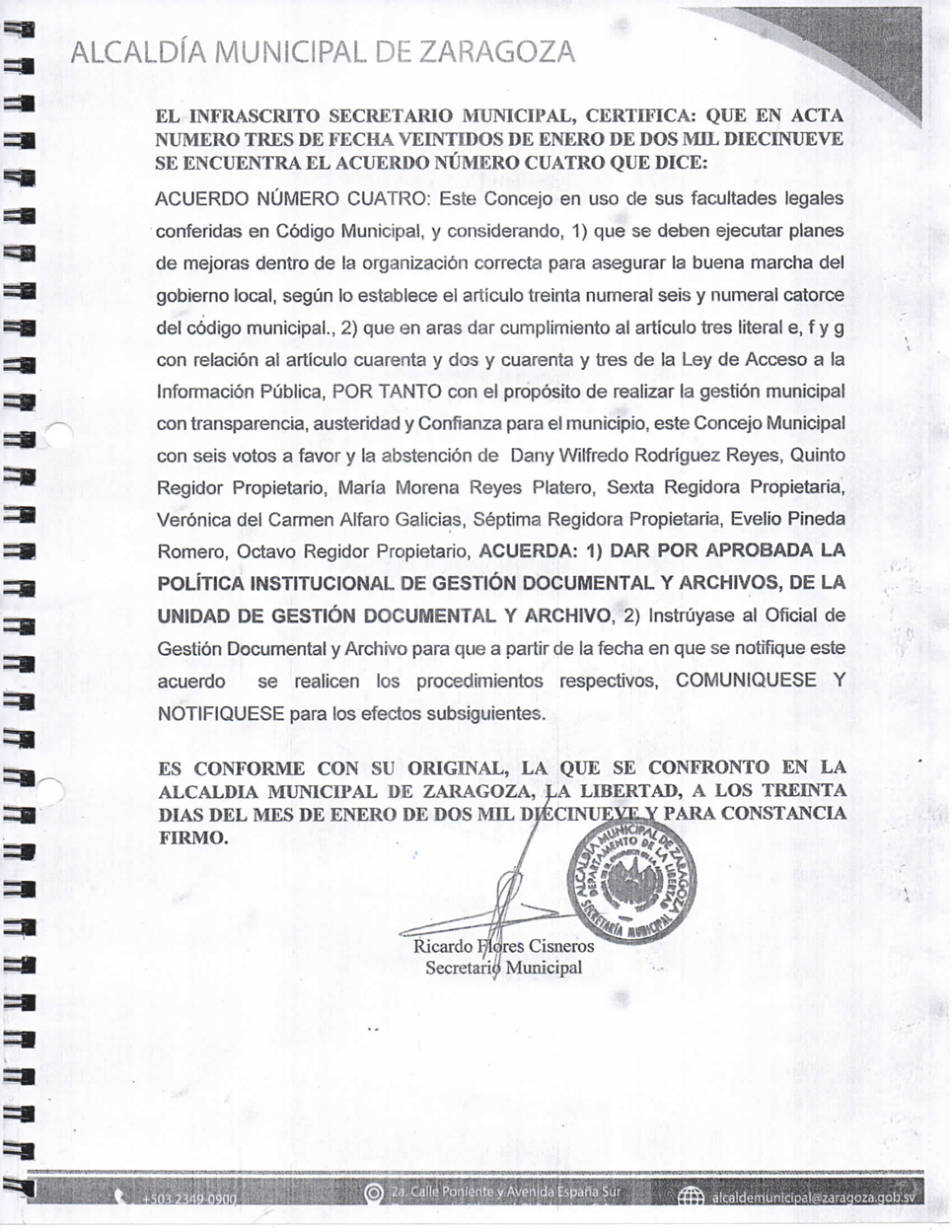 ELABORADO POR:ASESORIAS APROBADO POR:Douglas Moisés Romero.Oficial de Gestión Documental y Archivo ( UGDA)Instituto Salvadoreño  de Desarrollo Municipal ( ISDEM),Ave Consultores e Instituto de Acceso a la Información Publica ( IAIP)Concejo Municipal.